Name: ___________________________								Date: ______Solubility Curves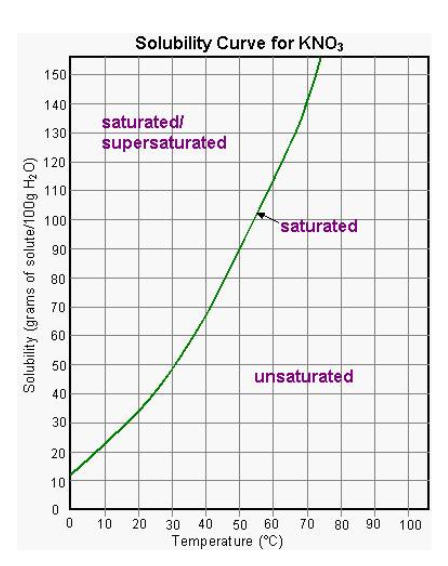 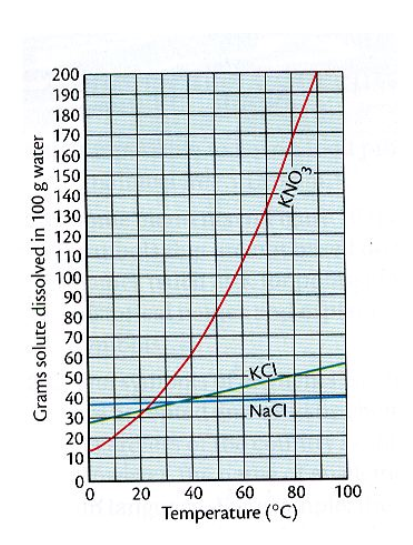 Table G: Solubility Curve Questions1) What much solute can be dissolved of KNO3 at 70°C ?2) At what temperature is water saturated with 15 grams of NH3?3) Which of the three substances (NaCl, KNO3, NH4Cl ) is most soluble in water at 15°C?4) Is 50g of KCl at 80°C saturated, unsaturated or supersaturated?5) How much KNO3 can be dissolved in 100 g of water at 25oC?6) How much KNO3 can be dissolved in 50 g of water at 30oC?7) How many grams of NaNO3 will precipitate (fall) out of a 100ml solution when a saturated solution at 450C is cooled to 100C?8) Given a 100ml solution containing 10 grams of NaCl at 90oC, how many more grams of NaCl are required to reach saturation?  